附件2行政规范性文件合法性审核办理流程图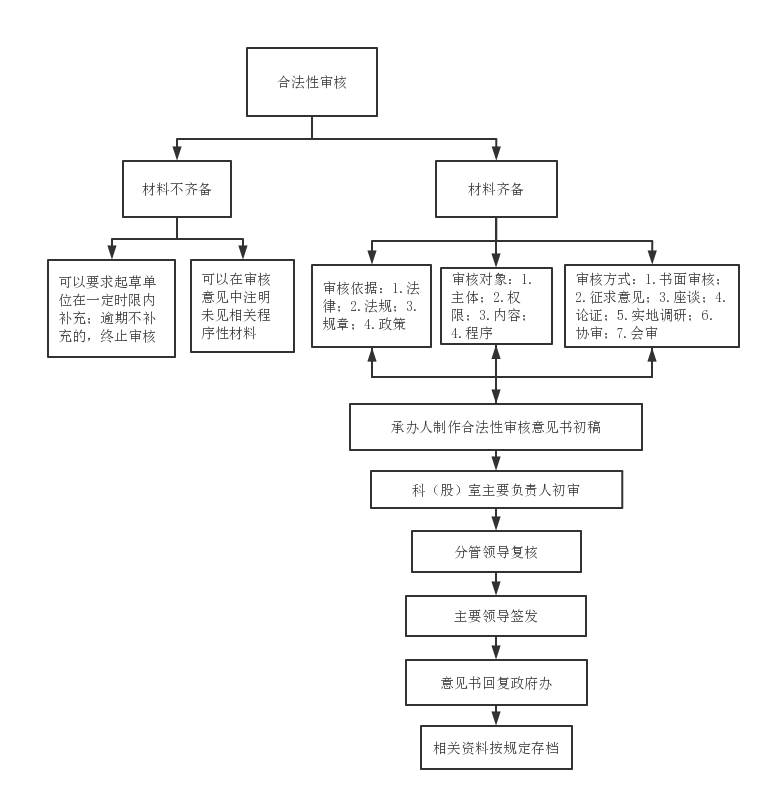 